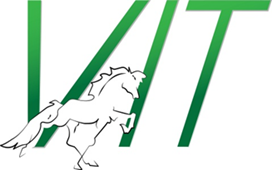 Aanvraagformulier accreditatie bijscholing………………………………. (naam aanvrager) vraagt om accreditatie van de volgende bijscholing:Naam Bijscholing:……………………………………..Datum bijscholingGeorganiseerd door (organisatie, persoon of instelling):Gegeven door (docent of cursusleider): Gediplomeerd, gecertificeerd of met licentie afgegeven door: Aantal uren dat is deelgenomen:Beschrijf de inhoud van de scholing:Motiveer waarom dit geaccrediteerd zou moeten worden:Bij achteraf aanvragen altijd bewijs van deelname toevoegen!